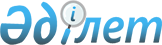 О признании утратившим силу приказа Министра труда и социальной защиты населения Республики Казахстан от 25 апреля 2000 года № 99-п "Об утверждении Правил организации деятельности Центров социальной адаптации для лиц, не имеющих определенного места жительства"Приказа Министра труда и социальной защиты населения Республики Казахстан от 25 декабря 2012 года № 498-ө-м.
      В соответствии со статьей 21-1 Закона Республики Казахстан от 24 марта 1998 года "О нормативных правовых актах", ПРИКАЗЫВАЮ:
      1. Признать утратившим силу приказ Министра труда и социальной защиты населения Республики Казахстан от 25 апреля 2000 года № 99-п "Об утверждении Правил организации деятельности Центров социальной адаптации для лиц, не имеющих определенного места жительства" (зарегистрированный в Министерстве юстиции Республики Казахстан за № 1204, опубликованный в Бюллетене нормативных правовых актов Республики Казахстан, 2000 год, № 9).
      2. Департаменту социальной помощи (Крюкова Н. А.) в недельный срок направить копию настоящего приказа в Министерство юстиции Республики Казахстан и официальные печатные издания.
      3. Настоящий приказ вступает в силу с 1 января 2013 года.
					© 2012. РГП на ПХВ «Институт законодательства и правовой информации Республики Казахстан» Министерства юстиции Республики Казахстан
				
      Министр

С. Абденов
